Microsoft Access 2010 Chapter 1 – Lab Test ACreating an Electronic Accessories DatabasePurpose: To demonstrate the ability to create a database, create queries, a form, and create a report.Problem: An electronics store wants to keep track of its sales representatives for its various outlets. The database it will use consists of two tables. The Outlets table contains data on the particular outlet store. The Sales Rep table contains pertinent data about the electronics store’s sales representatives.Instructions: The structure for the Outlets table is shown in Table A1A– 1 and the data is shown in Table A1A– 2. The structure for the Sales Rep table is shown in Table A1A– 3 and the data is shown in Table A1A– 4.1.	Create a new database to store the two tables related to the electronics store. Call the database, HaveMore Electronics.2.	Create the sales representatives table using the structure shown in Table A1A– 1. Make the Sales Rep ID the primary key. Use the name, Sales Rep, for the table.3.	Add the data shown in Table A1A– 2 to the Sales Rep table.4.	Save the Sales Rep table and print it.5.	Create the outlets table using the structure shown in Table A1A– 3. Make the Outlet ID the primary key. Use the name, Outlets, for the table.6.	Add the data shown in Table A1A– 4.7.	Save the Outlets table and print it.8.	Create a query for the Sales Rep table. Include the Sales Rep ID, Name, Outlet ID, Quota, and YTD Sales in the query. Save the query as Sales Rep Query.9.	Open the Sales Rep Query and add a criterion to limit retrieval to those sales representatives located in outlet HME 11. Save the query as Sales Rep – HME 11 Query.10.	Create a simple form for the Sales Rep table. Use the name, Sales Rep Form, for the form.11.	Create the report shown in Figure A1A–1 for the Sales Rep table. Add totals for the Quota and YTD Sales.12.	Change the database properties, as specified by your instructor. Submit the database in the format specified by your instructor. Structure of the Sales Rep tableTable A1A – 1 Data for the Sales Rep tableTable A1A – 2 Structure of the Outlets tableTable A1A – 3Data for the Outlets tableTable A1A – 4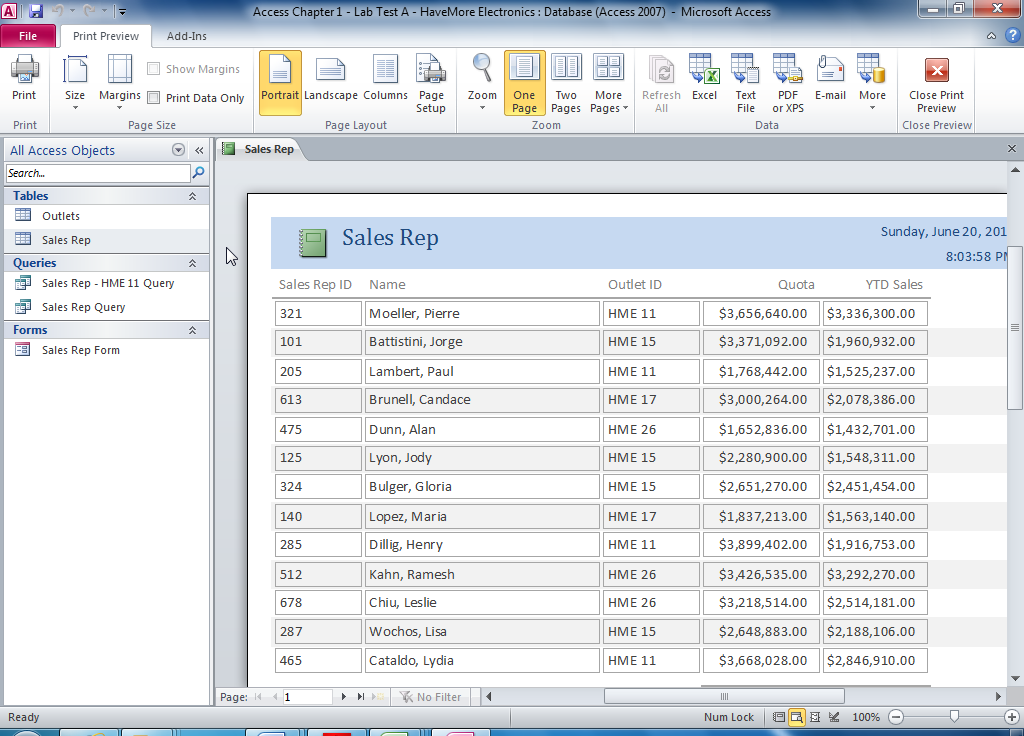 Figure A1A – 1Field NameData TypeField SizePrimary Key?DescriptionSales Rep IDText3YesSales Representative ID (Primary Key)Full NameText25GenderText1Gender (M or F)AgeNumberHire DateDate/TimeOutlet IDText6Outlet IDQuotaCurrencyYTD SalesCurrencyYear to date sales amountSales Rep IDNameGenderAgeHire DateStore IDQuotaYTD Sales321Moeller, PierreM243/12/2001HME 113,656,6403,336,300101Battistini, JorgeM267/2/2001HME 153,371,0921,960,932205Lambert, PaulM353/16/2002HME 111,768,4421,525,237613Brunell, CandaceF366/1/2002HME 173,000,2642,078,386475Dunn, AlanM396/6/2002HME 261,652,8361,432,701125Lyon, JodyF278/3/2002HME 152,280,9001,548,311324Bulger, GloriaF2512/23/2002HME 152,651,2702,451,454140Lopez, MariaF256/3/2004HME 171,837,2131,563,140285Dillig, HenryM4211/21/2006HME 113,899,4021,916,753512Kahn, RameshM444/6/2007HME 263,426,5353,292,270678Chiu, LeslieF367/15/2007HME 263,218,5142,514,181287Wochos, LisaF3010/21/2007HME 152,648,8832,188,106465Cataldo, LydiaF2511/15/2007HME 113,668,0282,846,910Field NameData TypeField SizePrimary Key?DescriptionOutlet IDText6YesOutlet ID (Primary Key)AddressText25Outlet AddressCityText20StateText2ZipText5Outlet IDAddressCityStateZipHME 111298 Western CourtBedlamCA34896HME 1525 Parkington PalaceSouthtownCA39746HME 171212 Mocking BirdAmbervsonCA38957HME 26774 OaklandParkvilleCA38974HME 111298 Western CourtBedlamCA34896HME 1525 Parkington PalaceSouthtownCA39746HME 171212 Mocking BirdAmbervsonCA38957HME 26774 OaklandParkvilleCA38974